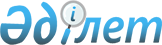 О создании республиканского государственного учреждения "Государственный национальный природный парк "Тарбагатай" Комитета лесного хозяйства и животного мира Министерства сельского хозяйства Республики Казахстан"Постановление Правительства Республики Казахстан от 27 июня 2018 года № 382.
      В соответствии с подпунктом 3) статьи 13 Земельного кодекса Республики Казахстан от 20 июня 2003 года и подпунктом 6) статьи 7 Закона Республики Казахстан от 7 июля 2006 года "Об особо охраняемых природных территориях" Правительство Республики Казахстан ПОСТАНОВЛЯЕТ:
      1. Создать республиканское государственное учреждение "Государственный национальный природный парк "Тарбагатай" Комитета лесного хозяйства и животного мира Министерства сельского хозяйства Республики Казахстан" (далее – учреждение) на территории Урджарского района Восточно-Казахстанской области.
      2. Предоставить учреждению в порядке, установленном земельным законодательством Республики Казахстан, земли запаса на территории Урджарского района Восточно-Казахстанской области общей площадью 136367,5 гектара и земли особо охраняемых природных территорий Урджарского лесничества Тау-Далинского филиала республиканского государственного учреждения "Государственный лесной природный резерват "Семей орманы" Комитета лесного хозяйства и животного мира Министерства сельского хозяйства Республики Казахстан" (далее – лесничество) общей площадью 7183 гектара в постоянное землепользование согласно приложению к настоящему постановлению.
      3. Перевести земельные участки учреждения на территории Урджарского района Восточно-Казахстанской области общей площадью 136367,5 гектара из категории земель запаса в категорию земель особо охраняемых природных территорий, а имеющиеся на этой территории леса и леса, имеющиеся на территории лесничества, отнести к категории государственного лесного фонда "леса государственных национальных природных парков".
      4. Акимату Восточно-Казахстанской области в соответствии с действующим законодательством Республики Казахстан установить охранную зону вокруг и на землях собственников земельных участков и землепользователей, находящихся в охранной зоне учреждения, с запрещением и (или) ограничением в пределах этой   зоны любой деятельности, отрицательно влияющей на состояние и восстановление экологических систем.
      5. Установить, что финансирование учреждения осуществляется из республиканского бюджета за счет и в пределах средств, предусматриваемых в республиканском бюджете на содержание особо охраняемых природных территорий.
      6. Утвердить прилагаемые изменения и дополнения, которые вносятся в некоторые решения Правительства Республики Казахстан.
      7. Министерству сельского хозяйства Республики Казахстан принять иные меры, вытекающие из настоящего постановления. 
      8. Настоящее постановление вводится в действие со дня его подписания и подлежит официальному опубликованию. Экспликация земельных участков, предоставляемых в постоянное землепользование республиканскому государственному учреждению "Государственный национальный природный парк "Тарбагатай" Комитета лесного хозяйства и животного мира Министерства сельского хозяйства Республики Казахстан" на территории Урджарского района Восточно-Казахстанской области Изменения и дополнения, которые вносятся в некоторые решения Правительства Республики Казахстан
      1. В постановлении Правительства Республики Казахстан от 6 апреля 2005 года № 310 "Некоторые вопросы Министерства сельского хозяйства Республики Казахстан" (САПП Республики Казахстан, 2005 г., № 14, ст. 168):
      в Положении о Министерстве сельского хозяйства Республики Казахстан, утвержденном указанным постановлением:
      перечень республиканских государственных учреждений, находящихся в ведении Министерства сельского хозяйства Республики Казахстан и его ведомств:
      дополнить пунктом 41 следующего содержания:
       "41. Республиканское государственное учреждение "Государственный национальный природный парк "Тарбагатай" Комитета лесного хозяйства и животного мира Министерства сельского хозяйства Республики Казахстан".".
      2. В постановлении Правительства Республики Казахстан от 15 апреля 2008 года № 339 "Об утверждении лимитов штатной численности министерств и иных центральных исполнительных органов с учетом численности их территориальных органов и подведомственных им государственных учреждений":
      в лимитах штатной численности министерств и иных центральных исполнительных органов с учетом численности их территориальных органов и подведомственных им государственных учреждений, утвержденных указанным постановлением: 
      в разделе 8: 
      строки:
      "
      изложить в следующей редакции:
      "
      дополнить подпунктом 41) следующего содержания:
      "
      3. В постановлении Правительства Республики Казахстан от 26 сентября 2017 года № 593 "Об утверждении перечня особо охраняемых природных территорий республиканского значения" (САПП Республики Казахстан, 2017 г., № 42-43, ст. 290):
      в перечне особо охраняемых природных территорий республиканского значения, утвержденном указанным постановлением:
      раздел "Восточно-Казахстанская область":
      дополнить строкой, порядковый номер 44-1, следующего содержания:
      "
      строку:
      "
      изложить в следующей редакции:
      "
					© 2012. РГП на ПХВ «Институт законодательства и правовой информации Республики Казахстан» Министерства юстиции Республики Казахстан
				
      Премьер-Министр
Республики Казахстан 

Б. Сагинтаев
Приложение
к постановлению Правительства
Республики Казахстан
от 27 июня 2018 года № 382гектар
Наименование
Общая площадь
В том числе
В том числе
В том числе
В том числе
В том числе
В том числе
Наименование
Общая площадь
Лесные угодья
Лесные угодья
Лесные угодья
Лесные угодья
Нелесные угодья
Нелесные угодья
Наименование
Общая площадь
Покрытые лесом
в том числе
в том числе
Итого лесных угодий
Пастбища
Итого нелесных угодий
Наименование
Общая площадь
Покрытые лесом
колочные леса
лесные культуры
Итого лесных угодий
Пастбища
Итого нелесных угодий
1. Земли особо охраняемых природных территорий (Урджарское лесничество Тау-Далинского филиала республиканского государственного учреждения "Государственный лесной природный резерват "Семей орманы")
7183,0
7183,0
7180,0
3,0
7183,0
-
-
2. Земли запаса Урджарского района
136367,5
-
-
-
-
136367,5
136367,5
ИТОГО:
143550,5
7183,0
7180,0
3,0
7183,0
136367,5
136367,5Утверждены
постановлением Правительства
Республики Казахстан
от 27 июня 2018 года № 382
8
Министерство сельского хозяйства Республики Казахстан с учетом его территориальных органов и подведомственных ему государственных учреждений, в том числе:
9600
Государственные учреждения, подведомственные Министерству сельского хозяйства Республики Казахстан, в том числе:
5709"
8
Министерство сельского хозяйства Республики Казахстан с учетом его территориальных органов и подведомственных ему государственных учреждений, в том числе:
9744
Государственные учреждения, подведомственные Министерству сельского хозяйства Республики Казахстан, в том числе:
5853";
41)
РГУ "Государственный национальный природный парк "Тарбагатай"
144".
44-1
Государственный национальный природный парк "Тарбагатай"
143550,5
Урджарский район
Комитет лесного хозяйства и животного мира Министерства сельского хозяйства Республики Казахстан";
45
Государственный лесной природный резерват "Семей орманы"
661362,8
Бескарагайский, Бородулихинский, Жарминский, Урджарский, Абайский, Аягузский, Кокпектинский районы и земли города Семей
Комитет лесного хозяйства и животного мира Министерства сельского хозяйства Республики Казахстан"
45
Государственный лесной природный резерват "Семей орманы"
654179,8
Бескарагайский, Бородулихинский, Жарминский, Урджарский, Абайский, Аягузский, Кокпектинский районы и земли города Семей
Комитет лесного хозяйства и животного мира Министерства сельского хозяйства Республики Казахстан".